Společnost s ručením omezeným OLDI SVETSCHVÁLENOO.N. Gorunkova. .POKYNY PRO VYRÍZENÍ STÍŽNOSTÍ / REKLAMACE 
SPOTŘEBITELŮ A PROVEDENÍ ZÁRUČNÍCH OPRAVPRODUKTŮ, VYROBENÝCH 
SPOLEČNOSTÍ OLDI SVET S.R.O.И.191039087.002-2017Vypracovali:Inženýr kvality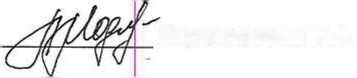 Právní poradce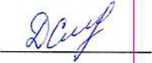 D.V. SidorchikDohodnuto:Vedoucí prodeje:	Y.N. KoblovHlavní mistr 
 O.P. Bakach2017L.A. ModolinskayaŘeditel OLDI SVET s.r.o.Uvedeno:Nařízení ze dneč.—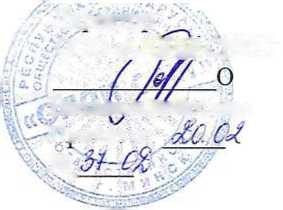 OBSAH	List Rozsah použitíTyto pokyny jsou návodem pro postup při vyřízení
 stížností/reklamace přijatých od spotřebitelů a provedení
 záručních oprav produktů, vyrobených společností OLDI SVET s.r.o.
Účelem těchto pokynů je zlepšit interakce organizace
se zákazníky a dalšími zaujatými stranami a splnit
požadavky ISO 9001.Udržování zpětné vazby od spotřebitelů, včetně nároků a reklamace
 nespokojených zákazníků, poskytuje příležitost ke zvýšení loajality a 
schválení zákazníků a ke zvýšení konkurenceschopnosti vyráběných
 produktů.Obecná ustanoveníCíle této příručky jsou:organizace a provádění prací v souladu s postupem pro získávání a evidenci informací o
kvalitě výrobků získaných od spotřebitele;organizace a provádění prací za účelem zjištění vad a určení příčin
jejich vzniku;organizace a provádění prací souvisejících s záručními opravami / dokončením výrobků;organizace a provádění prací spojených s záručními opravami barevních a lakových
 povlaků výrobků;organizace a provádění prací spojených se zvážením požadavků na odstranění
 vad nebo výměnu výrobků s prošlou zárukou.analýza a uspokojení požadavků spotřebitelůVšechny požadavky spotřebitelů se dělí na:požadavky na informace, návrhy a žádosti spotřebitelů; stížnosti a reklamace spotřebitelů.Spotřebiteli se v textu těchto Pokynu rozumí právnické osoby
 nebo jednotlivé podnikatele, kteří zakoupili produkci výrobenou
 společností OLDI SVET s.r.o.Reklamací v textu těchto pokynů se rozumí
stížnost (požadavek spojený se zjištěním nesrovnalostí) spotřebitele na kvalitu
dodaných výrobků v záruční době s požadavkem na
jejich obnovení.Veškeré požadavky spotřebitelů musí být posouzeny do 15
(patnácti) dnů od data přijetí v souladu s částí 1 bodu 3 článku 17
 zákona Běloruské republiky O požadavcích občanů a právnických osob ze dne 18.
července 2011 č. 300-Z.  Lhůta pro odstranění nedostatků je 10 (deset)
pracovních dnů od data posouzení žádosti. s.r.o.OLDI SVETPokyny pro vyřízení stížností/
reklamace spotřebitelů
 a o provedení záručních oprav
 produktů, vyrobených společností OLDI SVET s.r.o.
И. 91039087.002-2017List 4Reklamace / stížnosti na základě výsledků výzkumu jejich příčin jsou klasifikovány jako uznané (částečně uznané) a zamítnuté.......
. ....2.5 Reklamace (stížnost) může být zamítnuta v případě, že spotřebitel poruší podmínky smlouvy o dodávce: podmínky nakládky a vykládky a přepravy, technické normy pro instalaci a provoz výrobků, podmínky skladování, o čemž s uvedením příslušných skutečností a důkazů je spotřebitel organizací písemně vyrozuměn... . . . . . .. . . . . . . 2.6 Pokud v jedném požadavku budou vzneseny nároky na neshodu několika názvů produktů, pak počet reklamací je určen počtem názvů produktů / služeb v tomto dokumentu.2.7 Požadavky na informace, návrhy a žádosti spotřebitelů zahrnují žádosti spotřebitelů o poskytnutí dalších dokumentů (informací) o produktech a (nebo) jejich součástech, jakékoli informace týkající se produktů, u kterých vypršela záruční doba, jakož i informace týkající se návrhů na zlepšení konstrukce produktu. Fáze a práceOrganizace a provádění prací za účelem získání a evidenci informacío kvalitě výrobků obdržených od spotřebitele.Všechny stížnosti / relkamace a další požadavky spotřebitelů se zasílají organizaci písemně nebo v elektronické podobě na e-mail naší organizace
 oldisvet@inbox.ru.Na webových stránkách společnosti http://www.oldisvet.com/ v části „Infocentrum“ je pro spotřebitele k dispozici doporučená forma reklamačního
 protokolu/ dopisu a příručka pro spotřebitele v případě vyskytu vad.Forma reklamačního protokolu/ dopisu a příručka pro spotřebitele v případě 
vyskytu vad jsou uvedeny v příloze A a v pokračování Přílohy A těchto pokynů.Spotřebitel, který zjistil vady, poskytne/odešle organizaci (včetně e-mailem na adresu oldisvet@inbox.ru s poznámkou „pro vedoucího obchodního oddělení ") fotografie výrobků s vadami (fotografie jsou vyžadovány jsou-li vady barevních a lakových povlaků výrobků) a vyplněný formulář reklamačního protokolu/ dopisu nebo sepíše reklamační protokol/ dopis ve stejné formě s popisem informací uvedených ve formuláři reklamačního protokolu, v souladu s přílohou A těchto pokynů, včetně čísla a data nákladního listu (TN)/ přepravního listu (TTN) nebo poskytne jejich kopie. . Při obdržení reklamačního protokolu / dopisu pro osvětlovácí výrobek . . 
. 
 .. . 
. . . . . . . .. . bude zvážen až po předložení technického průkazu  (včetně naskenované
kopie). 3.1.4 Všechny reklamační protokoly / dopisy přijaté organizací, nebo požadavky
 s připojenými fotografiemi jsou převedeny vedoucím obchodního oddělení na právního poradce
, který je zaregistruje v Knize registrace obdržených reklamací (formulář v
 Příloze G) a odešle všechny materiály inženýrovi kvality.Inženýr kvality eviduje přijaté dokumenty do knihy evidenci
reklamací, stížností a návrhů spotřebitelů a je odpovědný za jejich zpracování
 a skladování.  Formulář knihy je uveden v Příloze B k těmto
pokynům.Záznamy knihy evidenci reklamací, stížností a návrhů spotřebitelů
 jsou využívány k analýze požadavků spotřebitelů . Organizace a provádění prací za účelem zjištění vad a určení příčin
jejich vznikuDo 2 (dvou) pracovních dnů od data obdržení reklamačního protokolu / dopisu od spotřebitele se všemi nezbytnými dokumenty uvedenými v bodě 3.1.3. těchto pokynů zašle inženýr  kvality, který je členem stálé komise pro posuzování reklamací a stížností
spotřebitelů (dále jen komise), vytvořené v organizaci příkazem ředitele,
spotřebiteli oznámení o přijetí reklamačního protokolu / dopisu.
 3.2.2.  Do 5 (pěti) pracovních dnů od data obdržení reklamačního protokolu  / dopisu od spotřebitele  se všemi nezbytnými dokumenty uvedenými v bodě 3.1.3. těchto pokynů, komise,s přihlédnutím k takovým faktorům jako je povaha vady (ojedinelá nebo hromadná), je-li potřeba získat další informace o nefunkčnosti
výrobků, prostudovat podmínky jejich skladování a provozu,rozhoduje o dalších krocích:žádost spotřebitele o další informace týkající se vadného
výrobku, podmínek jeho provozu atd., neboorganizace návštěvy spotřebitele zástupcí komise s uvedením lhůtsloženou alespoň z 2 osob, nebo - v případě, že vady zjištěné v osvětlovacích produktech jsou
jedinečné povahy (od 1 do 2 produktů), zaslání oznámení spotřebiteli,
že musí vadné zboží přivézt do výrobny společnosti OLDI SVET s.r.o.
, umístěné na adrese: Minská oblast, Borisovský okres, vesnice Ugly, ulice Moskovskoye
shosse, 2., s připojením všech potřebných dokumentů uvedených v bodě 3.1.3
 těchto pokynů, a převést výrobky podle přepravního listu (TTN-1) / nákladního
 listu (TN-2) podléhající záruční opravě s uvedením vřádku „základ pro propuštění“ - „pro záruční / nezáruční opravu“ pro
 posouzení otázky o existenci důvodů pro záruční práce.
Oznámení o přijetí na základě předběžného posouzení obdrženého
reklamačního protokolu / dopisu s připojením všech potřebných dokumentů
uvedených v bodě 3.1.3. těchto pokynů, zašle technik kvality spotřebiteli do 5 (pěti) pracovních dnů od data obdržení. Po obdržení výrobku k záruční opravě vyhotoví zástupci komise
 ze strany výrobce za přítomnosti zástupce spotřebitele Protokol
 o zjištěných vadách (příloha Г) s uvedením zjištěných vad v době
převodu ve 2 vyhotoveních.Jedna kopie protokolu zůstává u výrobce, druhá kopie protokolu se předává
 zástupci spotřebitele.Pokud zástupci komise ze strany výrobce produktu navštíví spotřebitele, 
určí zástupci komise v místě provozování produktu za přítomnosti zástupce ze strany spotřebitele příčiny vad s vyhotovením a podepsáním protokolu o zjištěných vadách ve 2 
vyhotoveních. Jedna kopie protokolu zůstává u výrobce, druhá kopie protokolu
 se předává zástupci spotřebitele.Pokud byly vady odstraněny / neodstraněny v místě provozu
produktu, pak zástupce spotřebitele v protokolu o zjištěných vadách v řádku 
„Vady odstraněny úplně / částečně / neodstraněny“ musí podtrhnout
, co je třeba, a podepsat.3.2.6. Při posuzování reklamačního protokolu / dopisu ve věci samé komise
 provádí následující:určuje typ nesrovnalostí (v souladu s klasifikací nesrovnalostí v Příloze B k těmto pokynům); určuje stranu, jejímž zaviněním  došlo k vadám (spotřebitel nebo výrobce);určuje příčiny vad / nesrovnalostí;sepisuje Protokol o zjištěných vadách (Příloha Г).Jedna kopie protokolu zůstává u výrobce, druhá kopie protokolu se předává
 zástupci spotřebitele.určuje způsoby odstranění vad; povahu prací potřebných pro
 odstranění vad (záruční opravy ve výrobě, odstranění vad v místě provozu výrobků); určuje osoby odpovědné za odstranění vad;- určuje seznam materiálů potřebných k odstranění vad. 3.2.7 Na základě výsledků provedených prací sepisují členové komise protokol o
 provedených záručních opravách výrobků (Příloha Д).Členové komise (hlavní energetik - u osvětlovacích výrobků a mistr - u 
ostatních produktů) sepisují a předávají technikovi kvality protokol o provedených 
záručních opravách produktů.Předseda komise předá účetnímu oddělení podniku kopii Protokolu o provedených záručních opravách výrobků..........
... .3.2.8 V případě pokud při zjištění příčin vzniku vad byly zjištěny takové pochybení ze strany spotřebitele, jako jsou například:mechanické poškození výrobků, absence technického průkazu pro osvětlovací výrobek,stopy expozice chemicky aktivních a abrazivních látek a materiálů,  oprava (zásah do konstrukce) výrobku, porušení podmínek skladování, nakládky a vykládky, přepravy, instalace a provozu výrobků, záruka na výrobky neplatí a reklamace je zamítnuta. Informace o skutečnostech  odhalujících porušení ze strany spotřebitele jsou mu sděleny písemně do 5 (pěti) pracovních dnů od data obdržení žádosti od spotřebitele.3.3 Organizace a provádění záručního obnovení barevních a lakových povlaků výrobků..3.3.1. Pro provádění záručních prací spojených s obnovením barevních a lakových povlaků výrobků jsou vyžadovány fotografie s vadami.3.3.2 Pokud nebudou k dispozici fotografie potvrzující přítomnost vad, nebude reklamační prohlášení / dopis předmětem posouzení, dokud nebude doručena fotografie potvrzující přítomnost vad.3.3.3 Záruční opravy osvětlovacích výrobků se provádí podle postupu popsaného v bodě 3.2 těchto pokynů.3.4 Organizace a provádění prací při zvažování takových dotazů, jako jsou požadavky na informace, návrhy, žadosti spotřebitelů na výrobky s vypršenou záruční dobouPožadavek na provedení záruční opravy výrobků s vypršenou záruční dobou se nevztahuje na reklamace a je považováno za
 požadavek, nabídku nebo žádost spotřebitele.3.4.2 Po obdržení požadavku na provedení záruční opravy výrobků s vypršenou záruční dobou  provede organizace následující práce:- inženýr kvality informuje spotřebitele do 5 (pěti) pracovních dnů od data přijetí požadavku písemně, faxem  nebo e-mailem o vypršení záruky na opravy a o možnosti opravy výrobku na náklady spotřebitele;- v případě sporů ze strany spotřebitele informují prodejní specialisté / technik kvality vedoucího obchodního oddělení pro další řešení problému. . s.r.o.OLDI SVETPokyny pro vyřízení stížností/
reklamace spotřebitelů
 a o provedení záručních oprav
 produktů, vyrobených společností OLDI SVET s.r.o.
И. 191039087.002-2017List 8Postup vrácení opravených/obnovených výrobků
spotřebiteliPo opravě / obnovení výrobků informuje inženýr kvality do 3 pracovních dnů písemně nebo telefonicky spotřebitele o možnosti vyzvednutí hotového / obnoveného výrobku.Výrobky jsou předávány spotřebiteli podle nákladního (přepravního)
 listu vystaveného vedoucím skladu. Jedna kopie nákladního (přepravního) listu,
 podepsané zástupcem spotřebitele, který produkt přijal, se vrátí
 vedoucímu skladu.Pokud spotřebitel požádá o předání opravených osvětlovacích výrobků do kanceláře v Minsku,  přicházejí tyto výrobky s nákladním listem vedoucímu obchodního oddělení.Analýza a uspokojení požadavků spotřebitelů.Organizace, vedená principem zákaznické orientace,
analyzuje příchozí informace o kvalitě
výrobků a pomocí nápravných opatření eliminuje příčiny, 
které vedly ke zhoršení jejich kvality.Hlavním účelem analýzy požadavků je určit adekvátnost a
dostatečnost opatření podniknutých k uspokojení požadavků
 spotřebitelů.Analýza spotřebitelských požadavků se provádí měsíčně do 10. 
dne následujícího po vykazovaném měsíci a obecná pro daný rok - jednou ročně do 25. ledna
roku následujícího po vykazovaném roce. Inženýr kvality do 10. dne
 následujícího měsíce po vykazovaném měsíci poskytne právnímu poradci podniku kopie
protokolu o zjištěných vadách, protokolů provedených záručních opravách
výrobků a další dokumenty tvořící korespondenci se spotřebitelem.
Tyto dokumenty uchovává právní poradce společně s Knihou knihy registrace
 obdržených reklamací (formulář - V příloze G) a měsíční zprávou.Každoroční analýzu nároků spotřebitelů je prováděna
koordinační radou pro posuzování otázek, tykajících se nároků / reklamací a
 požadavků spotřebitelů výrobků.Výsledky jednání jsou zaznamenány v zápisu koordinační rady.Formulář výroční zprávy o analýze reklamací a dalších požadavků
 spotřebitelů je uvedena v Příloze E k těmto pokynům. Měsíční
zprávu připraví inženýr kvality ve spolupráci s právním poradcem do 10. dne měsíce
 následujícího po vykazovaném měsíci a předloží řediteli organizace. Formulář
měsíční zprávy - Příloha 3.s.r.o.OLDI SVETPokyny pro vyřízení stížností/
reklamace spotřebitelů
 a o provedení záručních oprav
 produktů, vyrobených společností OLDI SVET s.r.o.
И. 91039087.002-2017List 9Informace získané během analýzy se používají pro: • modernizaci a zvyšování kvality vyráběných produktů; splnění principu zákaznické orientace;zlepšování vztahů s dodavateli za vzájemně výhodných podmínek;vývoj a zdokonalování QMS v podniku.Pro analýzu spokojenosti spotřebitelů se používá jednou ročně dotazníková
metoda.  Prostřednictvím komunikace (pošta, fax, e-mail) poskytuje inženýr
kvality spotřebiteli dotazník k posouzení spokojenosti spotřebitelů
s produkty a službami společnosti OLDI SVET s.r.o.Analýza spokojenosti zákazníků se provádí v souladu s podnikovým standardem QMS 8.2.1
-01. Posouzení spokojenosti zákazníků.Příloha AFormulář reklamačního protokolu/ dopisuReklamační protokol/ dopis č.	ze 	dne	roku	roku1. Název organizace, poštovní / e-mailová adresa:2. Kontaktní osoba: pozice, celé jméno, telefonní číslo3. Název výrobku, počet výrobků, číslo přepravního listu (TTN), datum odeslání:4. Popiszjištěné vady (detailně)5. Okolnosti, za kterých k vadám došlo (během instalace, během provozu, během záruční doby / po uplynutí záruční doby atd.)6. Další údaje7. SestavenoPředseda komiseČlenové komise(komisí složenou ze:::Pokračování Přílohy A Příručka pro spotřebitele
 Vážení spotřebitelé!Pokud po zakoupení našich produktů zjistíte vady
během záruční doby, musíte provést následující
kroky:Poskytnout reklamační protokol / dopis (formulář reklamačního protokolu / 
dopisu je přiložen na našich webových stránkách http://www.oldisvet.com/ v části
 „Infocentrum“).  Pokud je reklamační dopis sepsán ve volné
formě, musí obsahovat informace obsažené ve formuláři reklamačního
protokolu.Poskytněte fotografie produktů s vadami (v případě vnějších
vad produktu). Reklamační protokol / dopis na lakováný a zinkováný povlak
výrobků (osvětlovací stožáry, sloupy semaforu atd.)
 bude posouzen až po obdržení fotografií potvrzujících
přítomnost vad.Kontaktujte specialistu obchodního oddělení a zašlete na e-mail
naší organizace oldisvet@inbox.ru fotografie produktů s vadami
, vyplněný reklamační protokol / dopis. Při zasílání reklamačního
protokolu / dopisu na osvětlovací výrobek bude posouzen až po
předložení technického průkazu (včetně naskenovaného formuláře).Po posouzení reklamačního protokolu a fotografií produktů s
vadami vám odborníci z naší organizace
zašlou odpověď na vaši stížnost do 5 (pěti) pracovních dnů.Za účelem zlepšení interakce mezi námi a spotřebitelem je na webu
 naší organizace zveřejněny pokyny ke kontrole  И. 191039087.002-2017
Pokyny pro vyřízení stížností/reklamace spotřebitelů
a o provedení záručních oprav produktů, vyrobených
 společností OLDI SVET s.r.o.Záruka na výrobek se nevztahuje na následující případy: - přítomnost mechanického poškození vinou spotřebitele;
- absence technického průkazu (pro osvětelovací výrobky);  -vystavení chemicky aktivním a abrazivním látkám a materiálům; - oprava (zásah do konstrukce) výrobků spotřebitelem nebo
třetími stranami; - porušení podmínek skladování produktu, přepravních podmínek, 
pravidel pro instalaci a provoz výrobků.Příloha BFormulář knihy evidenci reklamací, stížností a návrhů spotřebitelůOLDI SVET s.r.o.Text Přílohy C je k dispozici v tištěné verzi těchto Pokynůs.r.o.OLDI SVETPokyny pro vyřízení stížností/
reklamace spotřebitelů
 a o provedení záručních oprav produktů,
 vyrobených společností OLDI SVET s.r.o.И.191039087.002-2017List 14Příloha DFormulář protokolu o zjištěných vadáchProtokolu o zjištěných vadách č.	ze 	dne	roku	rokukomisí složenou z:- zástupci ze strany	název organizace, celé jméno, pozice- zástupci od OLDI SVET s.r.o.	Celé jméno, poziceCelé jméno, pozicezjištěno následující:Počet a název a výrobky, u kterých byly zjištěny vady:	Popis zjištěných vad:Typ nesrovnalosti (podle klasifikací nesrovnalostí):	Okolnosti, za kterých k vadám došlo (během instalace, během
 provozu, během záruční doby / po uplynutí záruční doby
 atd.)	Vady byly odstraněny: zcela		podpis, celé jméno zástupce od spotřebitele2. Závěry a návrhy komise (opatření k odstranění vzniklých vad):Zástupci komise ze strany spotřebiteleZástupci komise ze strany OLDI SVET s.r.o.Celé jméno podpisCelé jméno podpisPříloha EForma protokolu o provedené záruční opravě výrobkůProtokol o provedené záruční opravě výrobkůč. 	ze 	dne	roku		 rokuJméno zákazníka, č. faktury, přepravního listu (TTN), nákladního listu (TN) 	Počet a název produktů podléhajících záruční opravě:	Počet a název materiálů, součástí, které mají být nahrazeny:Seznam provedených prací k odstranění vad:Předseda komise:	Členové komise:	PozicePoziceCelé jménoCelé jménopodpispodpisPoziceCelé jménopodpiss.r.o.OLDI SVETPokyny pro vyřízení stížností/
reklamace spotřebitelů
 a o provedení záručních oprav produktů,
 vyrobených společností OLDI SVET s.r.o.И.191039087.002-2017List 16Příloha FFormulář výroční zprávy o analýze reklamací a dalších požadavkůs.r.o.OLDI SVETPokyny pro vyřízení stížností/
reklamace spotřebitelů
 a o provedení záručních oprav produktů,
 vyrobených společností OLDI SVET s.r.o.И.191039087.002-2017List 17Příloha GFormulář Knihy registrace obdržených reklamacíPříloha HFormulář měsíční zprávy o analýze reklamací a jiné komunikace se spotřebiteliCELKEM: Ocelové konstrukce, Osvětlovací výrobky, Základové blokyzáruční opravanezáruční případvada nepotvrzena
 Závěr:Nápravná opatření:s.r.o.Pokyny pro vyřízení stížností/
reklamace spotřebitelůList OLDI SVETOLDI SVETa provedení záručních oprav
 produktů, vyrobených společností OLDI SVET s.r.o.2И. 191039087.002-20171Oblast použití32Obecná ustanovení33Fáze práce3.1Organizace a provádění prací spojených s postupem pro získávání a evidenci
informací o kvalitě výrobků obdržených od spotřebitele43.2Organizace a provádění prací spojených s vyšetřováním vad a
zjišťováním příčin jejich vzniku53.3Organizace a provádění záručních prací spojených s obnovením
 barevních a lakových povlaků výrobků.73.4Organizace a provádění prací spojených se zvážením požadavků,
 návrhů, žádostí spotřebitelů na výrobky s prošlou
 zárukou.73.5Postup vrácení opravených/obnovených výrobků
spotřebiteli84Analýza a uspokojení požadavků spotřebitelů.8Příloha A Formulář reklamačního protokolu/ dopisu.10Pokračování Přílohy A Příručka pro spotřebitele11Příloha B Formulář knihy evidenci reklamací, stížností a návrhů
 spotřebitelů OLDI SVET s.r..o.12Příloha B Klasifikace nesrovnalostí13Příloha Г Formulář protokolu o zjištěných vadách14Příloha Д Formulář protokol o záruční opravě
výrobků15Příloha E Formulář výroční zprávy o analýze reklamací a
 dalšíh požadavků spotřebitelů16Příloha G Formulář knihy registrace obdržených reklamací17Příloha 3 Formulář měsíční zprávy o analýze reklamací
 a jiných požadavků spotřebitelů17List seznámení s dokumentem18s.r.o.Pokyny pro vyřízení stížností/
reklamace spotřebitelůList OLDI SVETa provedení záručních oprav
 produktů, vyrobených společností OLDI SVET s.r.o.3И.191039087.002-2017Pokyny pro vyřízení stížnostís.r.o.reklamace spotřebitelůList OLDI SVETOLDI SVETa o provedení záručních oprav produktů, 
vyrobených společností OLDI SVET s.r.o.И.191039087.002-20175Pokyny pro vyřízení stížnostís.r.o.reklamace spotřebitelů List OLDI SVETOLDI SVETa o provedení záručních oprav
 produktů, vyrobených společností OLDI SVET s.r.o.
И.191039087.002-20176s.r.o.OLDI SVETPokyny pro vyřízení stížnostís.r.o.OLDI SVETreklamace spotřebitelů List s.r.o.OLDI SVETa o provedení záručních oprav produktů, 
vyrobených společností OLDI SVET s.r.o.7s.r.o.OLDI SVETИ.191039087.002-2017Pokyny pro vyřízení stížnostíreklamace spotřebitelůList s.r.o.reklamace spotřebitelů a o provedení záručních oprav produktů, vyrobených společnostíOLDI SVET s.r.o.10И. 191039087.002-2017pozicepodpisCelé jménoPokyny pro vyřízení stížnostís.r.o.reklamace spotřebitelů List OLDI SVETa o provedení záručních oprav produktů, 
vyrobených společností OLDI SVET s.r.o.11И.191039087.002-2017Pokyny pro vyřízení stížnostís.r.o. reklamace spotřebitelů a oList OLDI SVETOLDI SVETprovedení záručních oprav produktů,
 vyrobených společností OLDI SVET s.r.o.12И.191039087.002-2017č.pořadové.Název
 a
číslo
dokumentu
 (vaše číslo
, datum, naše číslo
, datum)Názevorganizace/Číslo smlouvy
 o dodávce(číslo přepravního listu (TTN) , datumNázev,
označení 
produktů / množství, ksPopisreklamace(nesrovnalosti),\.Reklamace
(požadavek)/záruční-nezáručnívýrobekTypnes-hodZáznamospokojenostizákazníkůNápr. a prevent.
opatření
zaměřená
na
odstranění
nenesrovnalostí
 aa příčiny 
jeho 
vznikuPozná-mka1234567891012345s.r.o.OLDI SVET s.r.o.OLDI SVET Pokyny pro vyřízení stížností/
reklamace spotřebitelů a
 o provedení záručních oprav produktů,
 vyrobených společností OLDI SVET s.r.o.И. 191039087.002-2017List 13Příloha CPříloha CPříloha CPokyny pro vyřízení stížnostís.r.o.OLDI SVETreklamace spotřebitelů 
a o provedení záručních oprav produktů, List s.r.o.OLDI SVETvyrobených společností OLDI SVET s.r.o.
И.191039087.002-2017 15Názevtypu vadyNázevtypu vadyPožadavků za rok 
	20Požadavků za rok 
	20Požadavků za rok 
	20Požadavků za rok 
	20Požadavků za rok 
	20Názevtypu vadyNázevtypu vadymnožstvíprocentomnožstvíprocento1. Jiné nesrovnalosti výrobce.1. Jiné nesrovnalosti výrobce.1.1 Vada konstrukce výrobku.1.1 Vada konstrukce výrobku.1.2 Nekonzistence
 vzhledu, barevního a lakového povlaku.
1.2 Nekonzistence
 vzhledu, barevního a lakového povlaku.
1.3 Neshoda balení.1.3 Neshoda balení.1.4 Nedodržení
úplnosti produktu.1.4 Nedodržení
úplnosti produktu.1.5 Nedodržení 
požadavků konstrukční dokumentace, technické dokumentace,.1.5 Nedodržení 
požadavků konstrukční dokumentace, technické dokumentace,.1.6 Odmítnutí 
práce kvůli vadným komponentům
 naší vlastní výroby. .
 1.6 Odmítnutí 
práce kvůli vadným komponentům
 naší vlastní výroby. .
 1.7 Jiné nesrovnalosti
 výrobce.1.7 Jiné nesrovnalosti
 výrobce.2. Nedodržení nakupovaných dodavatelem komponent a materiálů. 
2. Nedodržení nakupovaných dodavatelem komponent a materiálů. 
2.1 Nesrovnalostí ve vzhledu produktu.2.1 Nesrovnalostí ve vzhledu produktu.2.2 Nedodržení
 úplnosti produktu.2.2 Nedodržení
 úplnosti produktu.2.3 Nedodržení 
požadavků konstrukční dokumentace, technické dokumentace, technických podmínek .2.3 Nedodržení 
požadavků konstrukční dokumentace, technické dokumentace, technických podmínek .2.4 Nesoulad 
výrobku
 s jeho funkcemi (selhání / poruchy) .
2.4 Nesoulad 
výrobku
 s jeho funkcemi (selhání / poruchy) .
2.5 Jiné 
nedodržení nakupovaných
 dodavatelem komponent a materiálů .
2.5 Jiné 
nedodržení nakupovaných
 dodavatelem komponent a materiálů .
3 Nevhodnost
 pro použití vinou spotřebitele. .
3 Nevhodnost
 pro použití vinou spotřebitele. .
3.1 Porušení 
požadavků na provoz výrobku. .
3.1 Porušení 
požadavků na provoz výrobku. .
3.2 Cizí zásahy
 do konstrukce
 výrobku vedoucí k poruše / nesprávné funkci. 
.
3.2 Cizí zásahy
 do konstrukce
 výrobku vedoucí k poruše / nesprávné funkci. 
.
3.3 Jiné příčiny 
vad vzniklých vinou spotřebitele. .
3.3 Jiné příčiny 
vad vzniklých vinou spotřebitele. .
4. Požadavky
spotřebitele, 
která nejsou vadou (nesrovnalostí)
 produktu a jsou spojena se
 zlepšením, žádostí a přáními..
.
4. Požadavky
spotřebitele, 
která nejsou vadou (nesrovnalostí)
 produktu a jsou spojena se
 zlepšením, žádostí a přáními..
.
CELKEM:Datum přijetíDatum přijetíJméno kupujícíhoPodstata žádostipoř. č.Jméno spotřebitele,
 který uplatnil reklamaciVýsledek posouzení 